2nd Annual School Safety Training ConferenceFebruary 20th – 23rd 2023 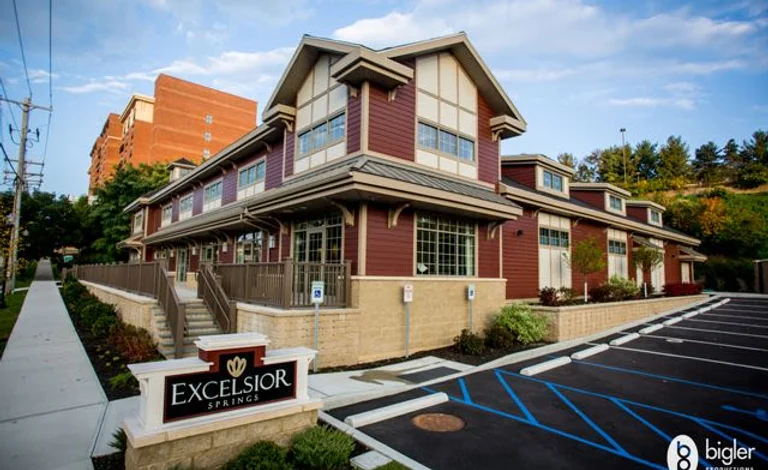 Excelsior Springs Event Center, 11 Excelsior Ave Saratoga Springs, NY 12866Conference Schedule 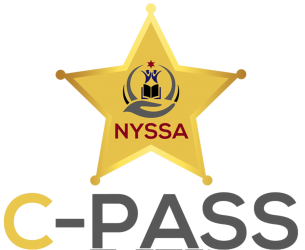 The Committee on Policing and Safeguarding Schools (C-PASS) understands that protecting students is an ever changing task and one of the upmost importance.  The committee constantly strives to identify new issues and develop training to meet those needs faced not only by school resources officers but all those involved in the school community.  Since the committee is not bound by a single state agency, or under any state mandate, C-PASS can be flexible and swift in tackling new school issues.  We have been successful thus far in all of our endeavors by understanding the importance of collaboration, because in the end we are always BETTER TOGETHER.C-PASS School Safety Training Conference Schedule 	February 19th 2023	   16:00 – 21:00	Registration Begins – Hotel Basement LobbyFebruary 20th 202307:00 – 08:00	Registration & Coffee & Refreshments 08:00 – 09:00	Opening Ceremonies – Jonathan Becker, Chief Crooks, Sheriff Zurlo, Sheriff Apple, Under Sheriff McNelis, NYSSA,  Robert Holt and Sean Armstrong09:00 – 12:00	Lockdown Drills Connecting Research and Best Practices– Dr. Jaclyn Schildkraut 12:00 – 13:00	Lunch 13:00 – 15:00	Arapahoe High Debrief – Deputy James Englert – Colorado 15:00 – 16:00	Bullying Sensitivity Training – SSS Vernon House NYPD16:00 – 16:30	Daily DebriefFebruary 21st 202307:00 – 08:00	Coffee & Refreshments 08:00 – 10:00	Bullying and Crisis Prevention – Dr. Amanda Nickerson– University of Buffalo 10:00 – 12:00	CSTAG/Threat Assessment - Dr. Dewey Cornell – University of Virginia12:00 – 13:00	Lunch13:00 – 15:00	Threat Assessment – The National Threat Assessment Center – United State Secret Service  15:00 – 16:00	LGBTQIA+ Sensitivity Training – SSS Vernon House NYPD16:00 – 16:30	Daily Debrief18:30 – 22:30	Networking Dinner and Live Music – Excelsior Center February 22nd 202307:00 – 0:800	Coffee and Refreshments 08:00 – 12:00	Standard Reunification Method Workshop – Dan Rector – I Love U Guys  12:00 – 13:00	Lunch13:00 – 16:00 	Post-Traumatic Stress Disorder, To protect and serve those that protect and serve – Sheriff Whitcomb16:00 – 16:30	Daily DebriefFebruary 23rd 202207:00 – 0:800	Coffee and Refreshments 08:00 – 11:45	The lessons learned from the lives lost, The Uvalde Debrief – Tom Czyz - Armoured One  11:45 – 12:00	Closing and Farewell 